Государственное Бюджетное Профессиональное Образовательное Учреждение «Орский колледж искусств»Методическое объединение преподавателей детскихмузыкальных школ и детских школ искусств восточного  Оренбуржья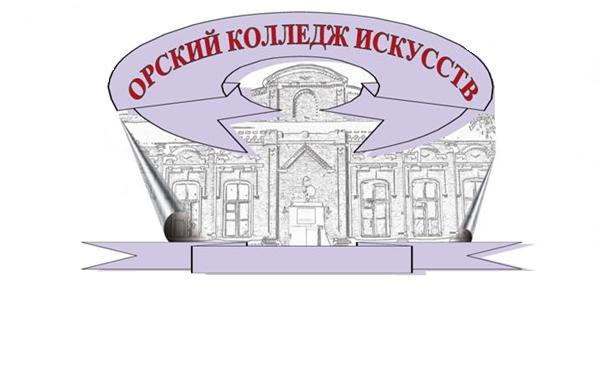 ПРОГРАММА Зонального конкурса ансамблей и оркестров русских народных инструментов ДМШ и ДШИ восточного Оренбуржьяг.Орск, 22 марта 2020г.Положениео проведении зонального конкурса ансамблей и оркестров русских народных инструментов ДМШ и ДШИ восточного Оренбуржья/ 22 марта 2020г./Цели конкурса:- Сохранение и развитие народного музыкального искусства.- Приобщение широких слоев населения к национальной музыкальной культуре.- Укрепление связей между учебными заведениями и сохранение  традициймузыкальной педагогики и преемственности поколений.Задачи конкурса:- Выявление наиболее одаренных и перспективных музыкантов-исполнителей, создание условий для их творческого развития.- Повышение профессионального уровня исполнительства оркестров и ансамблей народных инструментов.- Совершенствование  и повышение исполнительского мастерства музыкантов в ансамблевом и оркестровом исполнительстве.Условия конкурса:В конкурсе принимают участие ансамбли и оркестры русских народных инструментов по следующим номинациям:I номинация – детские ансамбли и оркестры русских народных инструментов ДШИ и ДМШГруппа 1 – ансамбли малых составов (2-4 человека) учащиеся до 12 лет.Группа 2 – ансамбли малых составов (2-4 человека) учащиеся  с 13 лет.Группа 3 – ансамбли больших составов (до 12 человек)Группа 4– оркестры.В детских ансамблях свыше 5 человек допускается участие одного  преподавателя-исполнителя, в оркестрах -  не более 3-х преподавателей-исполнителейII номинация – педагогические ансамбли и оркестры русских народных инструментов ДШИ и ДМШГруппа 1 – ансамбли малых составов (2-4 человека)Группа 2 – ансамбли больших составов (до 12 человек)Группа 3 – оркестрыКонкурсные выступления проводятся публично и оцениваются раздельно по номинациям и группам. Решение жюри является окончательным и пересмотру не подлежит.ОРГКОМИТЕТзонального конкурса ансамблей и оркестров русских народных инструментов ДМШ и ДШИ восточного ОренбуржьяФедоров Александр ЗиновьевичЗаслуженный работник культуры Российской Федерации,  директор ГБПОУ «Орский колледж искусств».Новоселова Тамара ВикторовнаЗаслуженный работник культуры Российской Федерации,преподаватель ГБПОУ «Орский колледж искусств».Фослер Галина ГеннадьевнаПредседатель предметно-цикловой комиссии «Инструменты народного оркестра»,преподаватель ГБПОУ «Орский колледж  искусств».Субботина Людмила АнатольевнаПреподаватель ГБПОУ «Орский колледж искусств».Вольшонок Александр МихайловичПреподаватель ГБПОУ «Орский колледж искусств».Жюри конкурса:Председатель жюри:Фёдоров Александр ЗиновьевичЗаслуженный работник культуры РФ,директор ГБПОУ «Орский колледж искусств»;Члены жюри:преподаватели отделения «Инструменты народного оркестра»  ГБПОУ «Орский колледж искусств».Порядок проведения:Конкурс проводится в один день, 22 марта 2020г., в концертном зале Орского колледжа искусств.Порядок выступления участников определяется Оргкомитетом.9.30 – регистрация участников10-00 – конкурсное прослушивание I номинации (1 группа)10.45– конкурсное прослушивание I номинации (2 группа)11.30 – перерыв12-00 – конкурсное прослушивание I номинации (3 группа)12.15 – конкурсное прослушивание I номинации (4 группа)12.30 – конкурсное прослушивание II номинации13.30 – награждение участников I номинацииПрограмма конкурсного выступления должна включать 2 разнохарактерных произведения хронометражем не более 15 минут.Награждение победителей:Победителям конкурса, занявшим  I, II, III места, присваивается звание лауреата, вручаются дипломы.  Участникам, занявшим 4 место, присваивается звание дипломанта, вручаются дипломы, все участники конкурса награждаются грамотами участника.I номинация      10-00Категория 1ДУЭТЫ1. Шихавцова Ульяна, Шихавцов ВладимирМАУДО «ДШИ № 4» г. ОрскаПреп.  Нефедова Лариса ВладимировнаВ.Ерзунов «У камина»Е.Поплянова «Счастливые башмаки»2. Емцов Антон, Емцов АртемМБУ ДО «ДШИ» МО Ясненский ГО, г.ЯсныйПреп. Пригорская Наталья ЮрьевнаР.Бажилин «Белоснежка»А.Спадавекиа «Добрый жук»3. Черкасов Александр, Плотникова ЛюбовьМАУДО «ДШИ № 1» им.   Е.Ф. Куревлева  г. ОрскаПреп:  Доценко Ирина АндреевнаОбр. Д. Самойлова Чешская полькаВ. Фоменко «Игривый котенок»4.  Дуэт «Бравые ребята»: Лебедев Илья, Плешаков ДаниилМАУДО «ДШИ № 2» г. ОрскаПреп. Степанец Оксана Николаевна, Левен Светлана ГенриховнаВ. Темнов «Кнопочки баянные»Р. Бажилин «Молнии»5.  Ауменов Айнур, Куденко ЕлисейМБУДО «ДШИ» г.ГаяПреп. Коблова Галина ИвановнаКонц. Вакутина Валентина НиколаевнаД.Граньяни МенуэтА.Спадавеккиа «Добрый жук»6. Воробьев Миша, Ляпин ДанилМБУДО «ДШИ» г.ГаяПреп. Коблова Галина ИвановнаКонц. Сазанович Ирина АлександровнаД.Шостакович Гавот из детской сюиты «Танцы кукол»П.Суарес Испанский танец7. Ильичев Артем, Кожевникова ТаняМБУДО «ДШИ» г.ГаяПреп. Селиверстов Александр Михайлович, Черкасс Александр ВасильевичВ.Андреев Вальс «Звезды блестят»Р.н.п. «Коробейники» в обр. А. Шалова8. Дуэт  баянистов «Два брата»: Кузуев Федор, Синянский ЕгорМАУДО ДМШ г. НовотроицкПреп. Блинова Ольга ФедоровнаР.н.п. Перевоз Дуня держалаА. Спадавеккиа. Добрый жукТРИО9. Мельникова Мария, Сиротинина Галина, Плужникова ВалерияМАУДО «ДШИ № 4» г. ОрскаПреп. Юдина Ольга МихайловнаГ. Свиридов «Военный марш» из музыки к драме А. С. Пушкина «Метель»Б.н.т. «Бульба» в обр. В. БухвостоваКВАРТЕТЫ10. Квартет «Нюанс»: Мельникова Мария , Фирсова Ирина , Удербаева Дарина, Богданцев АндрейМАУДО «ДШИ № 4» г. ОрскаПреп. Юдина Ольга Михайловна, Варавина Алина Михайловна, Корень Ирина Рашитовна, Иноземцева Марина ВладимировнаА. Цфасман «Медленный вальс»Д. Крамер «Танцующий скрипач»11. Инструментальный квартетМАУДО ДМШ г. НовотроицкПреп. Шепталина Лариса АнатольевнаКонц. Лосева Надежда СергеевнаВ.Моцарт.  «Колокольчик» хор из оперы «Волшебная флейта»Украинская нар.п. Ехал козак на вийноньку. Обр.А.Илюхина.12. Ансамбль домристов «Калейдоскоп»МАУДО «ДШИ № 4» г. ОрскаПреп. Елена Александровна ЛобашеваКонц. Галина Владимировна КлецС.Федоров «Лисий шаг»В.Конов «Импровизация»Категория 2     10-45ДУЭТЫ1. Безручко Дарья, Проскурина АнастасияМАУДО «ДШИ № 1» им.   Е.Ф. Куревлева  г. ОрскаПреп. Митрофанова Валентина Александровна, Плеханова Людмила ВасильевнаТ. Левина, О. Копенков «Милонга»А. Недбальский «Последний вздох лета»2. Бычков Иван, Горбацкий АлександрМАУДО «ДШИ № 4» г. ОрскаПреп. Меркулов Денис ЮрьевичЕ.Дербенко «Провожание»L.Vasaasen «Hongardspolka»3. Баймуханова Арсу, Баймуханова СамираМБУДО «ДШИ» п. НовоорскПреп. Сагындыкова Салима СагандыковнаКонц. Иралимова Джулия МиркановнаЖ. Обер «Жига»Ш. и А. Бызов Татарская мелодия « Апипа»4. Колосов Никита, Кузина МаринаМАУДО «ДШИ № 1» им.   Е.Ф. Куревлева  г. ОрскаПреп. Кузнецова Татьяна ИвановнаП. Пиццигони «Свет и тени»М. Товпеко Парафраз на тему у.н.п. ««Распрягайте, хлопцы, коней»5. Бисенгалиева Аделина, Жапасбаева АсельМБУДО «ДШИ» п. НовоорскПреп. Сагындыкова Салима СагандыковнаКонц. Иралимова Джулия МиркановнаВ.А.Моцарт «Сонатина»В. Авксентьев «Кумушки»6. Косяк Петр, Соловых АлександрМАУДО ДМШ г. НовотроицкПреп. Солодилова Галина АлексеевнаВ.Савельев. На крутом бережкуС.Джоплин. Персиковый регтаймТРИО7. Хайрваров Даниль, Яценко Виталий, Будников ДмитрийМБУ ДО ДШИ п. ЭнергетикПреп. Латунов Виктор ВалентиновичР.н.п. «Ой, да ты, калинушка» обр. А.ХолминоваА. Иванов-Крамской «Танец»КВАРТЕТЫ11. Ансамбль гитаристов «Круиз»: Костенюк Клим, Шихавцова Ульяна, Шихавцов Владимир, Верлан ВикторияМАУДО «ДШИ № 4» г. ОрскаПреп. Нефедова Лариса ВладимировнаО.Киселёв «Лютнист её Величества»«Кубинский  народный танец»12. Инструментальный ансамбльМАУДО ДМШ г. НовотроицкПреп. Журавлева Елена  АнатольевнаКонц. Рой Наталья ВениаминовнаА. Шалов. Ой, то не вечерБ.Трояновский. Заиграй моя, волынкаКатегория3       12-001. Ансамбль «Скоморошинки»МАУДО ДМШ г. НовотроицкРук. Журавлева Елена  АнатольевнаКонц. Рой Наталья ВениаминовнаА.Котельников. ТанецОбр.русской нар. песни «Во саду ли, в огороде»2. Ансамбль «Скоморошки»МАУДО ДМШ г. НовотроицкРук. Журавлева Елена АнатольевнаКонц. Рой Наталия ВениаминовнаВ.Андреев. МазуркаЕ.Дербенко. Четкий ритм3. Инструментальный ансамбль «Колибри»МАУДО ДМШ г. НовотроицкРук. Громоздина Ирина ВитальевнаГ.Рамириц.  ЖаворонокА.Кокорин.  Гавана-клубКатегория 4      12-151. Русский народный оркестр (учащихся)МАУДО «ДШИ № 4» г. ОрскаРук. Баринова Людмила НиколаевнаЕ. Куревлев «Восточный эскиз»М. Товпеко «Брянская плясовая»2. Оркестр отделения народных инструментов «Аккорд»МБУ ДО «ДШИ» МО Ясненский ГО, г.ЯсныйРук.Пригорская Наталья ЮрьевнаКонц. Карагузина Гульнара КудайбергеновнаР.Биберган «Мелодия»Г.Гладков Попурри из сюиты «Бременские музыканты»Номинация 2        12-30Категория21. Уральская мозаикаМАУДО «Детская школа искусств № 2,4»Рук. Меркулов Денис ЮрьевичВ.Козлов «Бразильский карнавал»А.Прибылов «Бурятский танец»2. «Камертон»МБУДО ДШИ п. НовоорскРук. Сагындыкова Салима СагандыковнаВ. Лобов «Попурри на темы песен военных лет»А. Цыганков «Плясовые наигрыши»